Name: _____________________________________________			Date: _________________Lesson 3—HOMEWORK No Work = No Credit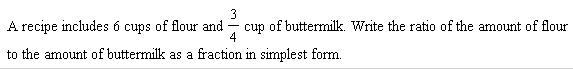 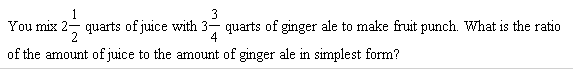 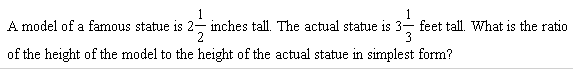 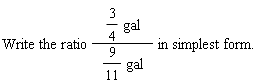 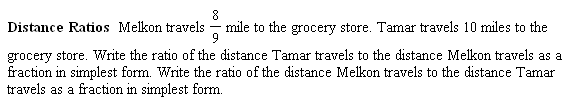 